           23 августа 2022 года в рамках проведения мероприятий, посвященных 80-летию Среднедонской операции «Малый Сатурн», Богучарский районный историко-краеведческий музей провел для жителей города экскурсию по местам боевой славы «Мы будем помнить о Героях».          Для посещения данной экскурсии каждый желающий присоединился на своей машине и проехал от одной точки маршрута к другой. На остановках сотрудник музея рассказал слушателям: о  судьбе уроженца с.Липчанка Васильева А.Ф., который руководил операцией по пленению штаба окруженной группировки  фельдмаршала Паульса в Сталинграде, судьбе уроженца с.Радченское Шахунова М.А.. летчика дальней авиации, громившего врага как в небе, так и на земле, а так же раскрыл малоизвестные страницы периода оккупации района и его освобождения.Экскурсия стала важным подспорьем в работе по патриотическому воспитанию не только нынешней молодежи, но и будущих поколений. 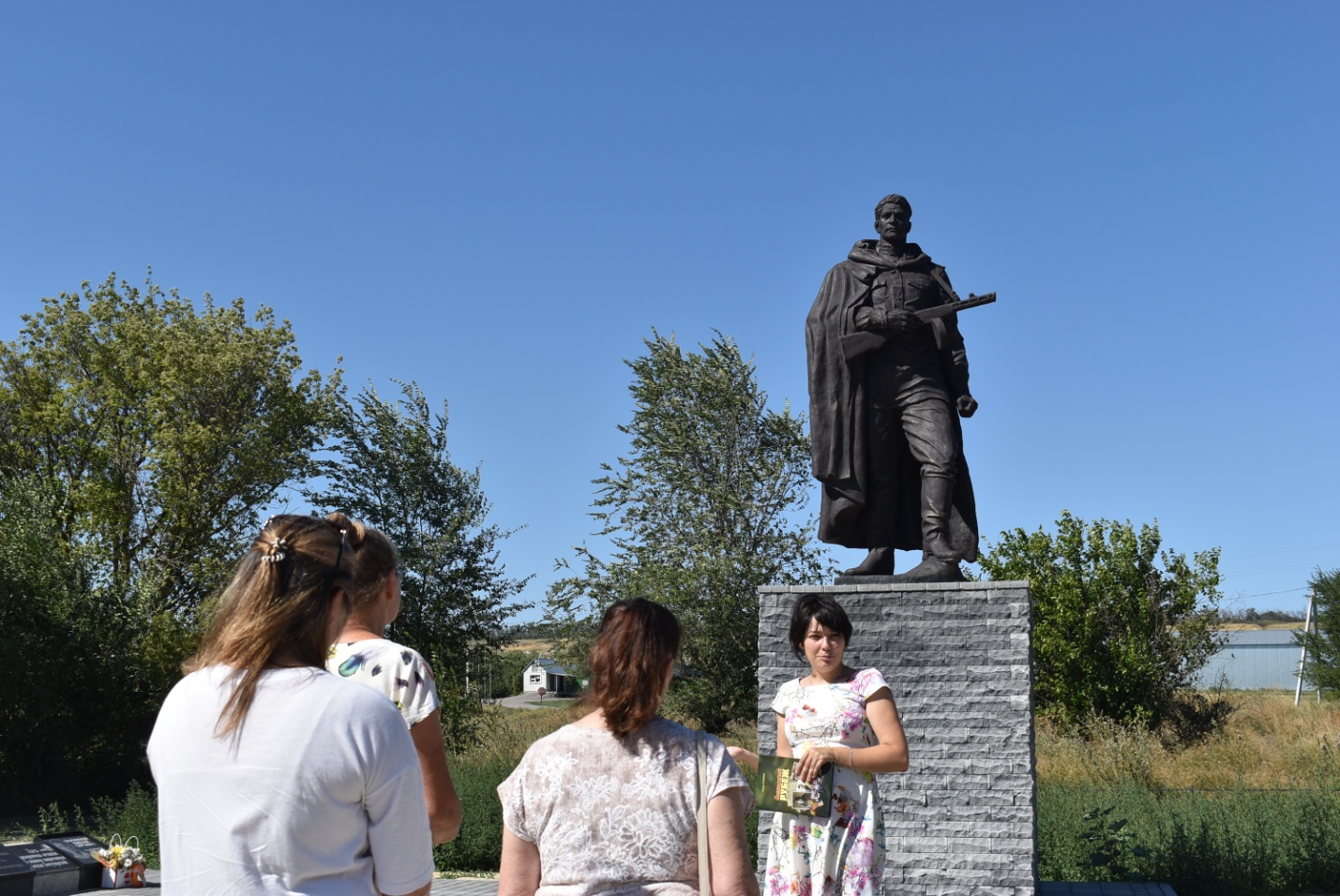 